Director’s Name: -Director’s  Handphone Number: -			Payment Receipt No: -Signature of Company Director				Company StampS.N.TitleNumber/StatusNumber/StatusRemarks1Currently Working Nepalese Workers   ( In digits)2New Worker Demand        (In digits)3Are there any illegal workers         (Yes/No)4JTK Hostel Approval (Certificate)    (Submitted/ In Process)5Last three months’ pay slip and Bank transfer slipYes No 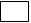 6Six days a week one day restYes No 7Any third party involvingYes No 88 hours regular 4 hours OTYes No 9Total Salary RM 2650Yes No 10Nepal Agency Name11Nepal Agency Director’s Name12Nepal Agency Director’s Contact No.